Ј   А   В   Н   О          К   О   М   У   Н   А   Л   Н   О           П   Р   Е   Д   У   З   Е   Ћ   Е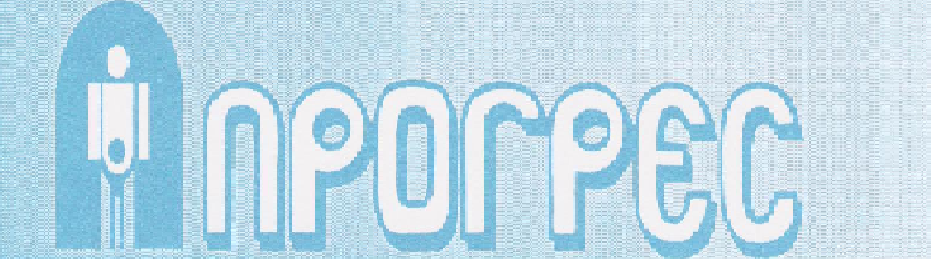 К    О    Ц    Е    Љ    Е    В    АДушанова број 2, 15 220 Коцељева  ПИБ:101399177; МБ: 07347103Текући рачун: 160-364295-90; 205-142358-08; 200-2372970103876-29Tel: + 381 (0) 15 55 65 06 Fax: +381 (0) 15 55 63 48e-mail : jkpprogreskoceljeva@gmail.com                                                                            ОБАВЕШТЕЊЕ Јавног комуналног предузећа „Прогрес“ Коцељева Поштовани грађани, услед пуцања цеви на главном воду, обавештавамо вас да ће без воде у наредном периоду бити цело подручје општине Коцељева.Екипе су на терену и раде на отклањању квара. Извињавамо се и хвала на разумевању.Јавно комунално предузеће „Прогрес“ Коцељева